TECHNIKUM ÉS SZAKKÉPZŐ ISKOLA ÚJDONSÁGAI, ELŐNYEI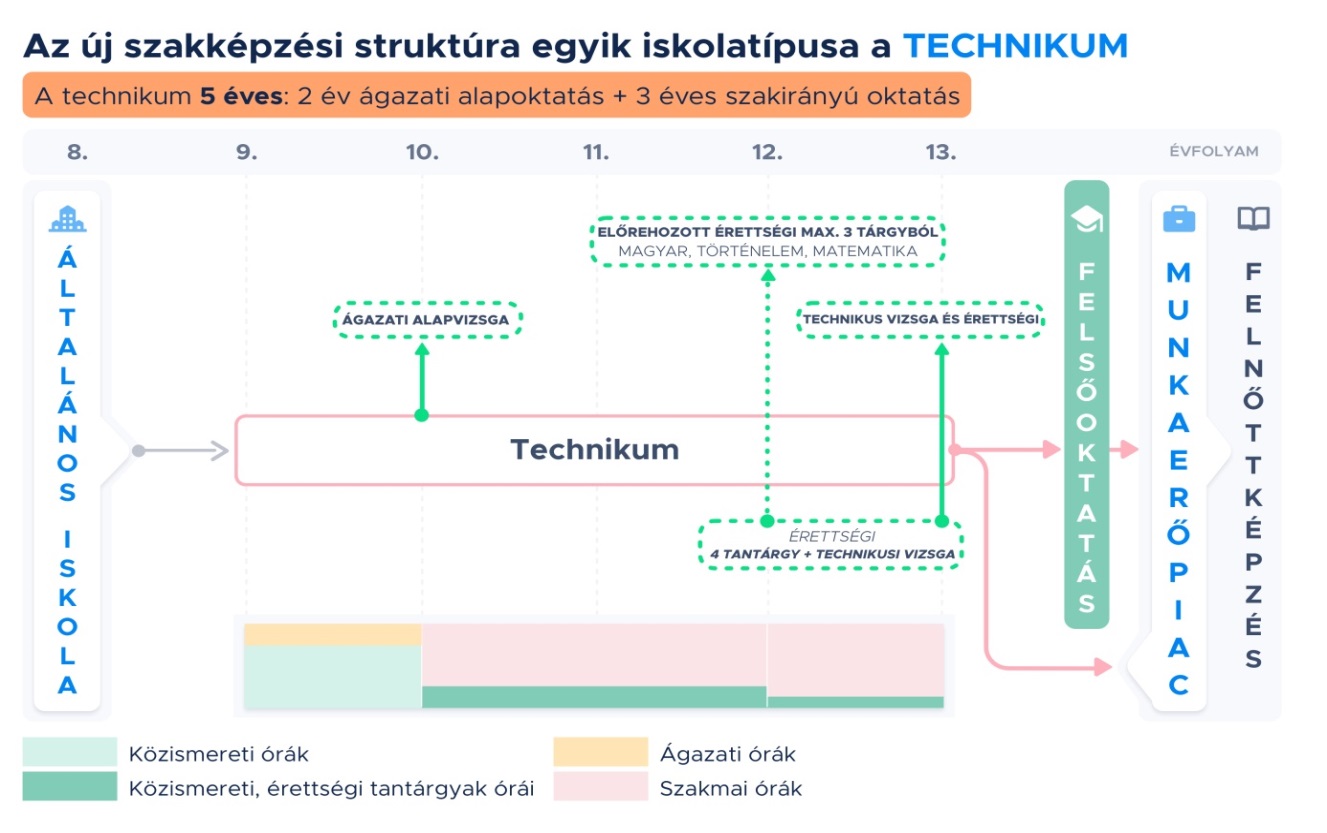 A Technikum választás újdonsága, előnyei:Először ágazatot választasz, amivel 2 évig ismerkedsz.10. évfolyam után történik a szakmaválasztás.A technikum egyesíti a gimnázium és a szakmatanulás előnyeit:Matematikából, magyarból, történelemből, valamint egy idegen nyelvből ugyanaz a tananyagtartalom, mint a gimnáziumban. Ezekből a közismereti tantárgyakból érettségi vizsgával zárul az oktatás, előrehozott érettségi lehetőséggel.A nyelvvizsga megszerzésére van mód – hasonlóan a gimnáziumhoz-, de itt egy nyelvet kell kötelezően tanulni. Az iskolák egyedi ajánlatában lehet több nyelvtanulási lehetőség is.Nem kell ötödik érettségi tantárgyat választani, mivel a szakmai vizsga lesz az ötödik érettségi tantárgy.A technikusi vizsga emelt szintű érettségi tantárgynak számít.Az 5. év elvégzése után egyszerre kapsz érettségi bizonyítványt és technikusi oklevelet.Úgy lehetsz középiskolás, hogy kapsz ösztöndíjat, duális képzés esetén pedig munkaszerződést ajánl a vállalat, vagyis jövedelmed leszHa továbbtanulási lehetőségként a szakképzést választod, számos előnyben részesülsz:nem kell már most a beiratkozásnál szakmát választanod, elég, ha tudod mely ágazat érdekelgyakorlatorientált oktatásban veszel részta szakképzésben résztvevő minden tanuló ösztöndíjat kap, amelynek mértéke a tanulmányi eredménytől függegy jól megválasztott szakmával gyorsan elérhetővé válhat az anyagi függetlenségnem kell elhelyezkedési nehézségtől tartanod, hiszen a technikusok és a mesteremberek iránt mindig nagy a keresleta továbbtanulásnál előnyt élvezel, ha van technikusi végzettséged. A technikum a mérnökképzés előszobája.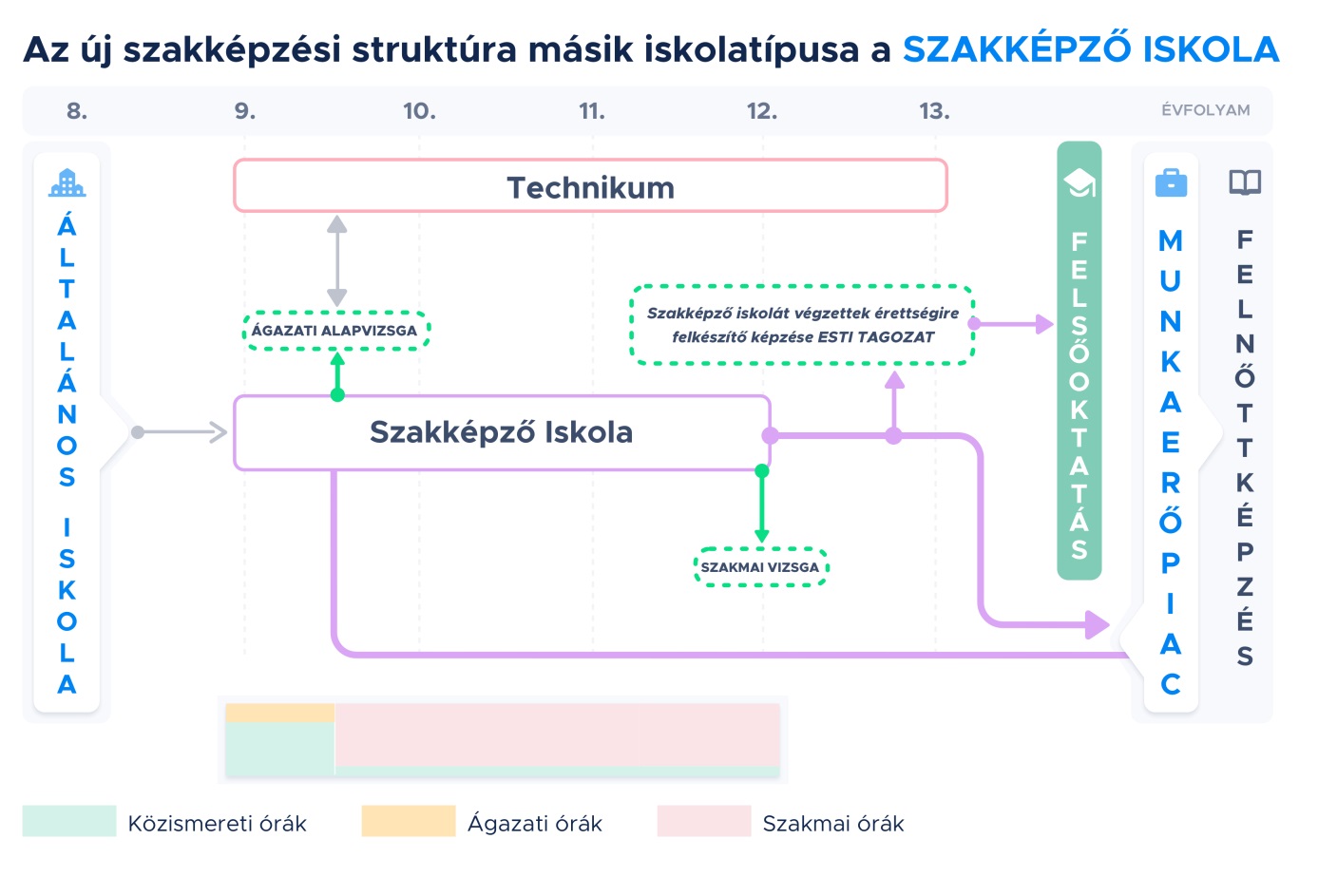 A Szakképző Iskola választás újdonsága, előnyei:A szakképző iskolában szakember képzés folyik.Először ágazatot választasz, amivel 1 évig ismerkedsz.9. évfolyam után történik a szakmaválasztás.2 évig tanulhatod a szakmát, elsősorban vállalati körülmények között, duális képzés keretében.Duális képzés = a képzés helyszíne elsősorban vállalatoknál, vállalkozóknál lesz, ahol a szakma elsajátítása történik.9. évfolyam után még a technikummal átjárható rendszer.Általános szakképzési ösztöndíjat kapsz 1 évig.Az ösztöndíjat a szakképzési munkaszerződés váltja fel, vagyis a tanulás mellett már lesz jövedelmed.